Name______________________________________							             					             Date___________	Period______________									       							   Unit 7 Day 2 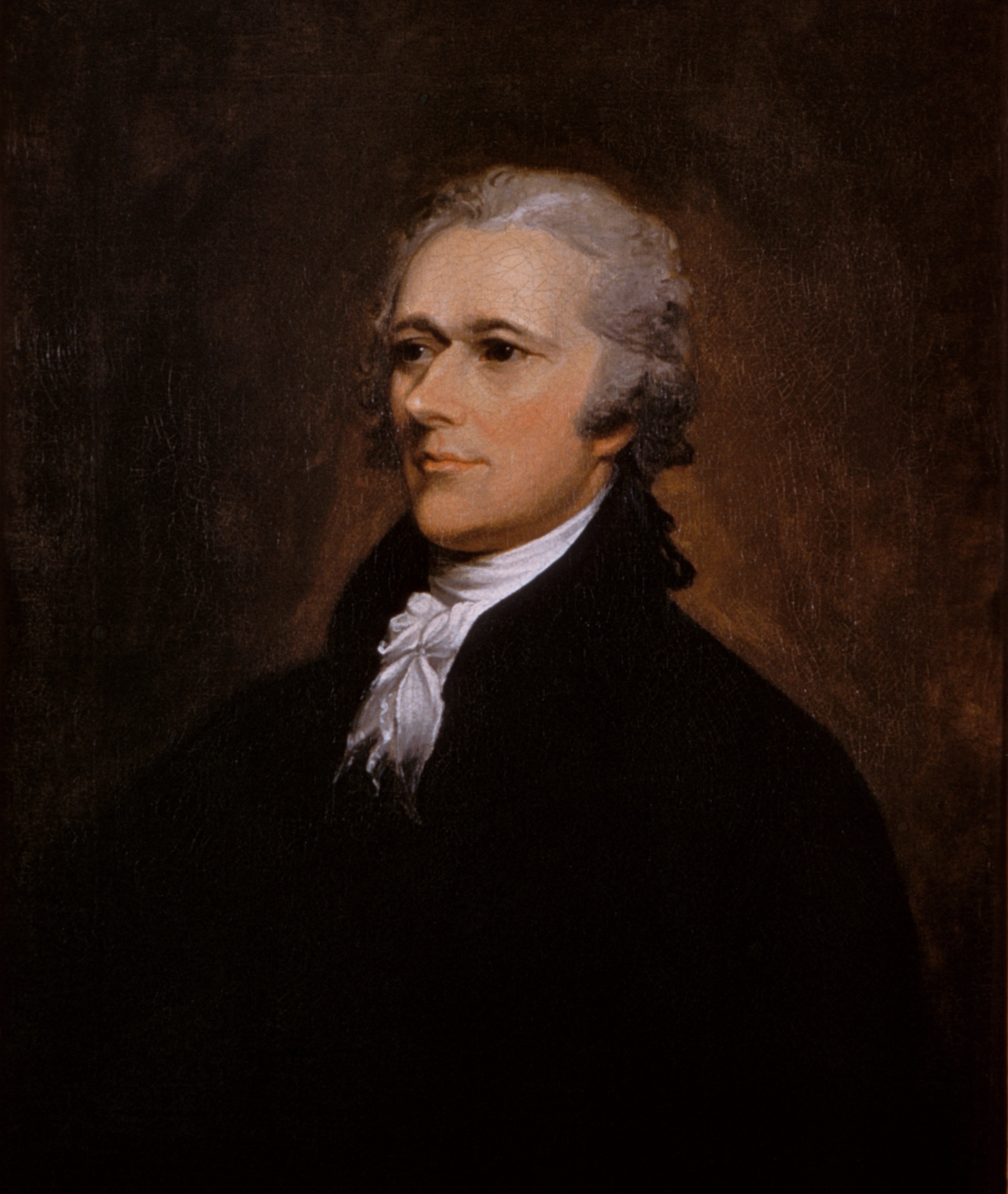 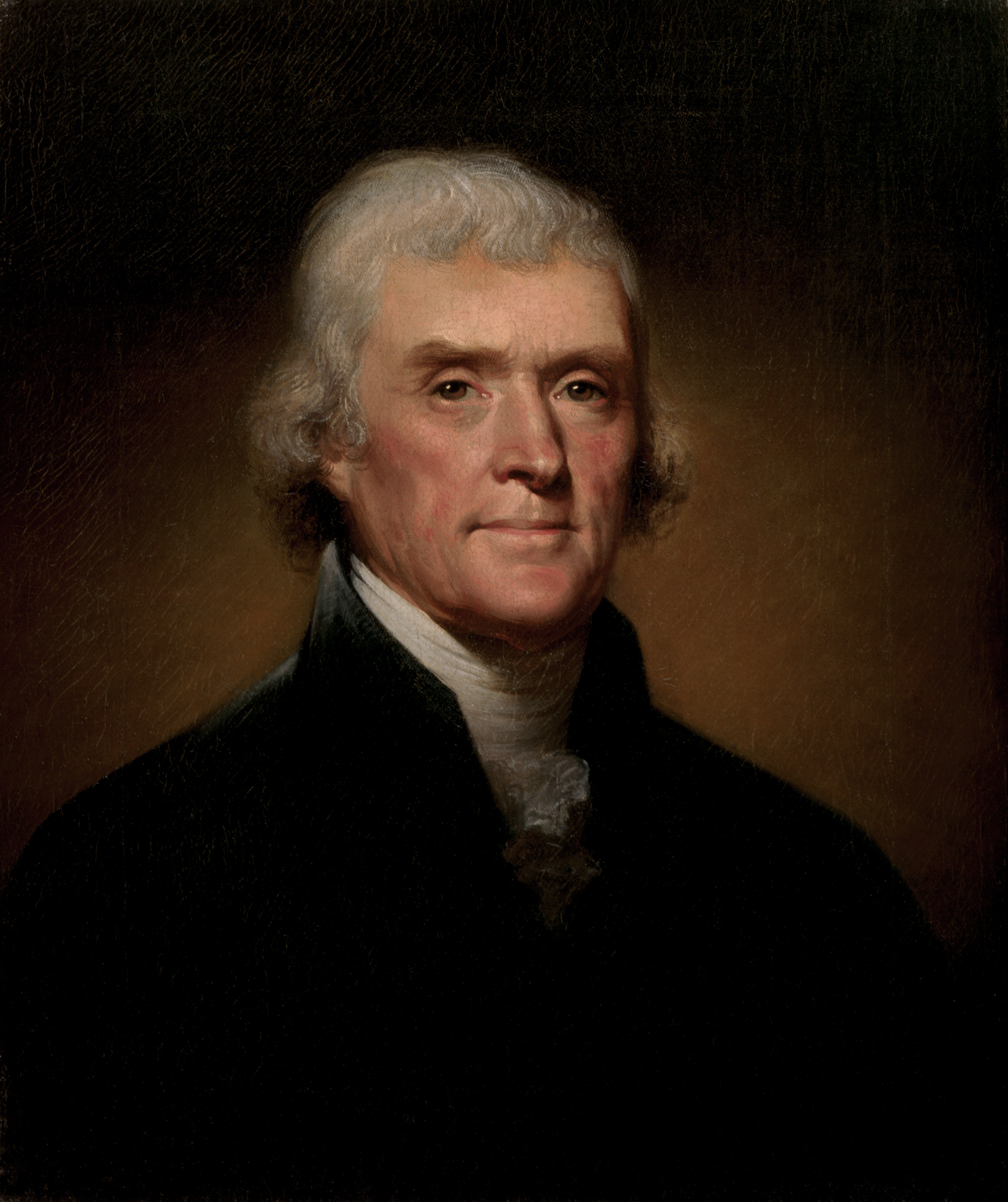 Hamilton V. 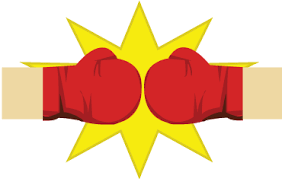 JeffersonThomas Jefferson(The Democratic-Republican Party)Alexander Hamilton(The Federalist Party)Beliefs Believed that the "common" people were capable of running the government.Believed that vote qualifications should be opened so that more common people had the right to vote.Wanted to increase the rights of the states and was suspicious of the central Gov. because of England’s rule over the colonies. Wanted an alliance with the FrenchBelieved that mostly the wealthy should run society (not the common people).Believed that vote qualifications be very strict.Believed in a strong central or federal government.Wanted an alliance with the BritishEconomy /National Bank Opposed the National Bank because he believed that it was unconstitutional - instead, he wanted to encourage the development of state banks.Preferred an economy based on agriculture (individual farmers).Wanted to create a National Bank to provide loans for businessmen, and to provide a place to deposit federal funds.Preferred an economy based on business (entrepreneurship, businessmen, finance).  The ConstitutionWere called “strict constructionists” because they argued that the national Gov. could only have the powers specifically listed in the Constitution. Were called “loose constructionists” because they argued that the Constitution allowed the federal government to do whatever was “necessary and proper.”[WASHINGTON]The issue on the table: France is on the verge of war with England, and do we provide aid and our troops to our French allies or do we stay out of it? Remember, my decision on this matter is not subject to congressional approval. The only person you have to convince is me. Secretary Jefferson, you have the floor, sir[JEFFERSON]When we were on death’s door, when we were needyWe made a promise, we signed a treatyWe needed money and guns and half a chanceWho provided those funds?[MADISON] France[JEFFERSON]In return, they didn’t ask for landOnly a promise that we’d lend a handAnd stand with them if they fought against oppressorsAnd revolution is messy but now is the time to standStand with our brothers as they fight against tyrannyI know that Alexander Hamilton is here and heWould rather not have this debateI’ll remind you that he is not Secretary of StateHe knows nothing of loyaltySmells like new money, dresses like fake royaltyDesperate to rise above his stationEverything he does betrays the ideals of our nation[ENSEMBLE] Ooh!![JEFFERSON]Hey, and if ya don’t know, now ya know, Mr. President[WASHINGTON]Thank you, Secretary Jefferson. Secretary Hamilton, your response[HAMILTON]You must be out of your mind if you thinkThe President is gonna bring the nation to the brinkOf meddling in the middle of a military messA game of chess, where France is Queen and KinglessWe signed a treaty with a King whose head is now in a basketWould you like to take it out and ask it?“Should we honor our treaty, King Louis’ head?”“Uh… do whatever you want, I’m super dead.”1. What is Washington asking Jefferson and Hamilton to discuss?To help decide if the United States should help France fight England by giving money/aid to France.2. What is Jefferson arguing here? Why? Explain his reasoning.The US signed a treaty promising to help France if they were involved in a war/conflict. The French helped the US fight the British so the US should help them in return.tyranny - definition – complete control of a government/abusing citizens[WASHINGTON] Enough. Hamilton is right[JEFFERSON] Mr. President—[WASHINGTON] We’re too fragile to start another fight[JEFFERSON] But sir, do we not fight for freedom?[WASHINGTON] Sure, when the French figure out who’s gonna lead ‘em[JEFFERSON] The people are leading—[WASHINGTON]The people are riotingThere’s a difference. Frankly, it’s a little disquieting you would let your ideals blind you to realityHamilton[HAMILTON] Sir[WASHINGTON] Draft a statement of neutrality[JEFFERSON] Did you forget Lafayette?[HAMILTON] What?[JEFFERSON]Have you an ounce of regret?You accumulate debt, you accumulate powerYet in their hour of need, you forget[HAMILTON]Lafayette’s a smart man, he’ll be fineAnd before he was your friend, he was mineIf we try to fight in every revolution in the world, we never stopWhere do we draw the line?[JEFFERSON] So quick-witted[HAMILTON] Alas, I admit it[JEFFERSON] I bet you were quite a lawyer[HAMILTON] My defendants got acquitted[JEFFERSON] Yeah. Well, someone oughta remind you[HAMILTON] What?[JEFFERSON] You’re nothing without Washington behind you[WASHINGTON] Hamilton![JEFFERSON] Daddy’s calling!3. What is Hamilton arguing here?  Why? Explain his reasoning.Helping the French could bring the US into a military mess. The US signed a treaty with the King of France, not the people of France, and the people killed the king. The US doesn’t owe their allegiance to the people. Washington’s Neutrality Proclamation (define)The US would remain natural and not choose sides between France and England as they fight each other. 